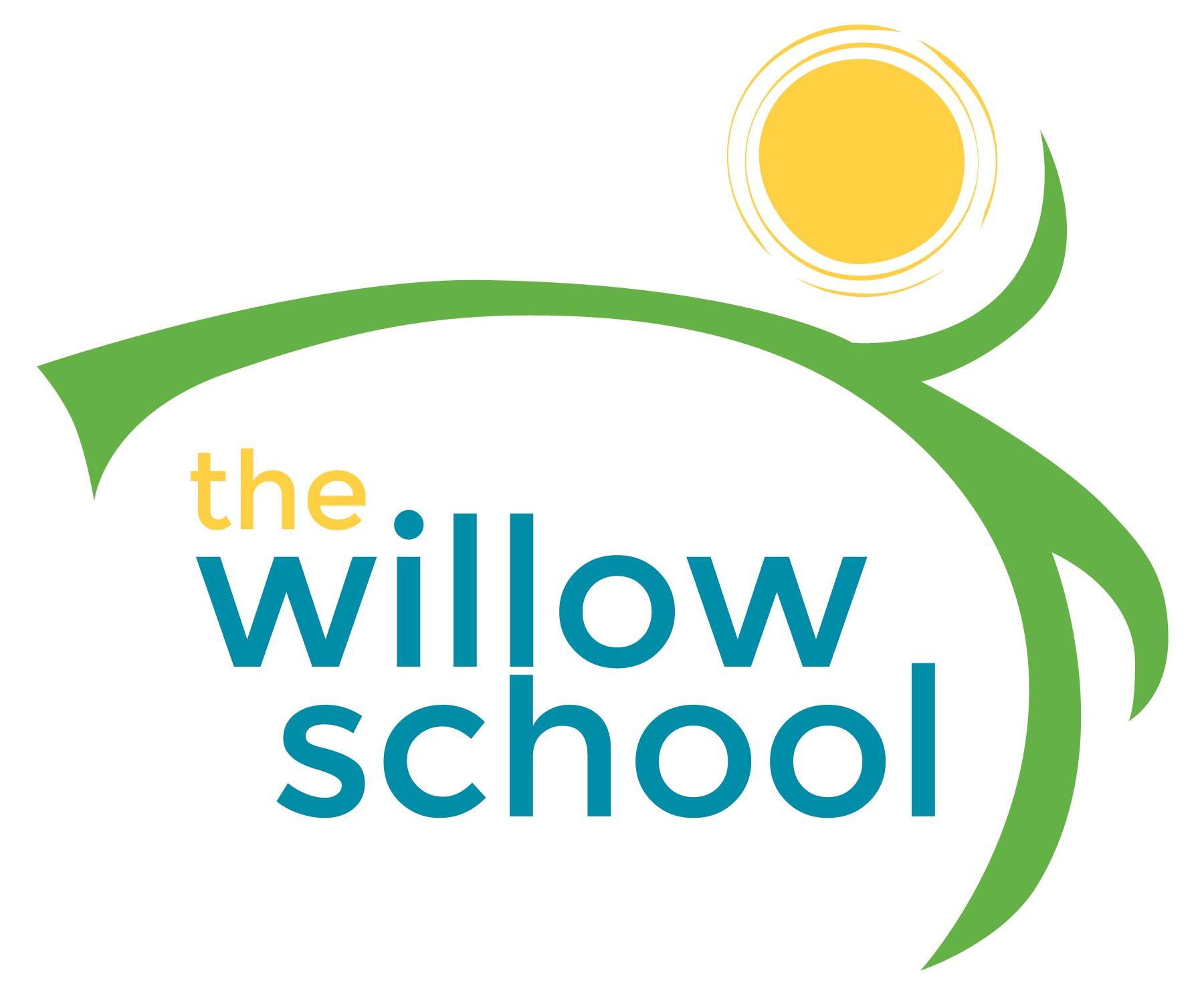 Menu –March 21-25,2016*Serving sizes and meal components will be in compliance with USDA as per the attached guidelines.MondayMarch 21TuesdayMarch 22WednesdayMarch 23ThursdayMarch 24FridayMarch 25Morning SnackYogurt & Fruit ParfaitWaterCinnamon RollQuinoaRaisinsWaterToast SunbutterBananasWaterWhole Grain Cereal w/MilkGrapesWaterToasted BagelsApple Butter Cream CheeseWaterLunchTeriyaki Glazed TofuRice & PeasOrangesMilkSauteed Zucchini& SquashBlack BeansCouscousPineappleMilkTuscan Kale &Bean SoupRollsKiwiMilkSweet Potato SouffleLentils &Steamed SpinachPineapplesMilkRed Beans & RiceGrilled PlantainsSaladPlumsMilkAfternoon SnackWheat Crackers & HummusGrapesWaterPretzelsCheese SticksBlueberriesWaterRice CakesBlueberry CreamCheeseWaterMelonsRoasted ChickpeasCrackersWaterGraham CrackersCheddar Cheese SlicesApple SauceWater